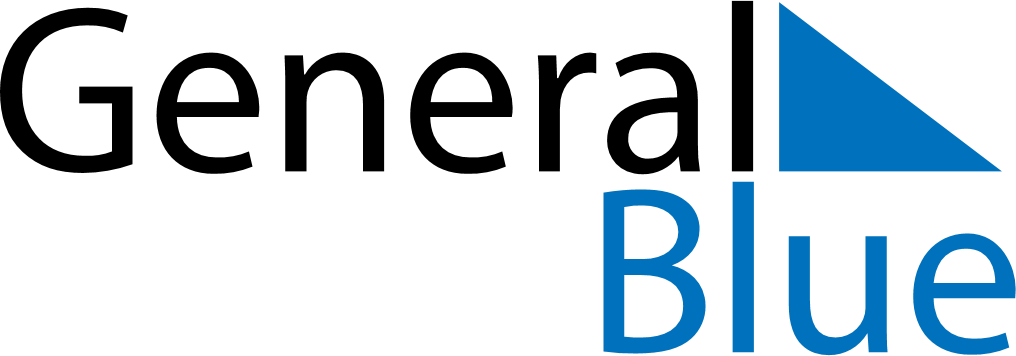 Weekly CalendarJuly 4, 2021 - July 10, 2021Weekly CalendarJuly 4, 2021 - July 10, 2021Weekly CalendarJuly 4, 2021 - July 10, 2021Weekly CalendarJuly 4, 2021 - July 10, 2021Weekly CalendarJuly 4, 2021 - July 10, 2021Weekly CalendarJuly 4, 2021 - July 10, 2021SUNDAYJul 04MONDAYJul 05TUESDAYJul 06WEDNESDAYJul 07THURSDAYJul 08FRIDAYJul 09SATURDAYJul 10